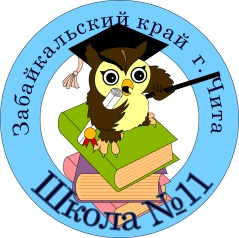 План по подготовке к ГИА-9,11 и проведению информационно – разъяснительной работына 2020/2021 учебный год.№п/пСодержаниеСрокОтветственный№п/пСодержаниеИнформационное обеспечение обучающихсяИнформационное обеспечение обучающихсяИнформационное обеспечение обучающихсяИнформационное обеспечение обучающихся1Информирование обучающихся 11  и 9 классов о ГИА (новое в ГИА, предварительный выбор экзаменов, процедура сдачи экзаменов, выставление итоговых отметок)Сентябрь 2020г.Директор, зам. директора по УВР, кл. руководители  9 и 11 классов2Знакомство с демоверсиями по всем предметам, с тематикой сочинения в 11 классе. Знакомство с изменениями в КИМ.Сентябрь 2020г.Учителя-предметники3Информирование выпускников 9 и 11  классов  на классных часах  с нормативными  документами по государственной (итоговой) аттестации.По мере поступлениязам. директора по УВР4Размещение на сайте  нормативных и распорядительных документов, регламентирующих проведение ГИА в 2020- 2021 учебном году. Сентябрь 2020-июнь 2021зам. директора по УВР5Оформление информационных стендов по вопросам проведения ГИА, текущее обновление материаловОктябрь - июньзам. директора по УВР6Информирование о порядке проведения ГИА (сроках и месте подачи заявлений, месте и сроках проведения ГИА, об основаниях для удаления с экзамена, о порядке подачи и рассмотрения апелляции, о результатахГИА)Октябрь 2020 гКл. руководители  9 и 11  классов7Информирование выпускников о размещении перечня вступительных испытаний в образовательные учреждения  на сайте учрежденияПо мере поступления информацииКл. руководители  9 и 11  классов8Дополнительное информирование выпускников о порядке проведения ГИА.Май 2021зам. директора по УВРИнформационное сопровождение  родителей Информационное сопровождение  родителей Информационное сопровождение  родителей Информационное сопровождение  родителей 1Совместное собрание с родителями (законными представителями) и обучающимися 9 и 11 классов1. Ознакомление родителей (законных представителей) и выпускников, принимающих участие в ОГЭ и ЕГЭ, с результатами ОГЭ и ЕГЭ школы за 2020 год в сравнении с региональными показателями2. Знакомство  с демо-версиями по математике и русскому языку. Разбор некоторых заданий3. Система оценивания и минимальное количество первичных баллов для получения положительного результата.4. Использование банка заданий при подготовке к ЕГЭ Сентябрь 2020 гЗДУВР, кл. руководители  9 и 11 классов, учителя — предметники.2Индивидуальные консультирования родителейВ течение всего учебного годаКл. руководители  9 и 11 классов, учителя - предметники3Родительское собрание: «Задачи совместной работы семьи и школы в работе по подготовке и успешному  прохождению ГИА »:1.  Особенности ОГЭ и ЕГЭ 20212. Информационные ресурсы по вопросам ОГЭ и ЕГЭНоябрь 2020 г.Зам. директора по УВР, классные руководители 9 и  11 классов4Доведение до сведения родителей (законных представителей) рекомендаций по процедуре проведения и психологической  подготовке к ОГЭ  и ЕГЭ  выпускников. (памятки для родителей)Ноябрь, май.Зам. директора по УВР, педагог - психолог5Проведение тренировочных работ в форме ОГЭ и ЕГЭ  по предметам на базе школыДекабрь 2020Февраль, апрель 2021Зам. директора по УВР6Родительское собрание:1.Роль родителей в подготовке выпускников  к ГИА.2. Порядок проведения ОГЭ и ЕГЭ  правила поведения обучающихся на ОГЭ и ЕГЭ4. Рекомендации учителей – предметников по подготовке к экзаменам в форме ОГЭ и ЕГЭ.  Работа с банком открытых заданий ЕГЭМарт 2021Кл. руководители 9 и 11 классов, учителя - предметники7Проведение собрания с родителями выпускников.1. Прядок окончания учебного года.2. Правила подачи и рассмотрения апелляций о нарушении установленного порядка проведения ОГЭ и ЕГЭ, о несогласии с выставленными баллами.3. Порядок информирования о результатах ОГЭ и ЕГЭ.МайЗам. директора по УВР, классные. Руководители 9 и 11 классовПсихологическое сопровождение ГИАПсихологическое сопровождение ГИАПсихологическое сопровождение ГИАПсихологическое сопровождение ГИА1Тренинговые занятия «Психолого-педагогическое сопровождение сдачи экзаменов»Январь — май 2021Педагог-психолог2Тренинговые занятия «Снятие тревожности и эмоциональной напряженности при сдачи экзаменов»Январь — май 2021Педагог-психолог3Проведение родительских собраний «Психологическое сопровождение сдачи экзаменов», «Снятие тревожности и эмоциональной напряженности при сдачи экзаменов»Январь — май 2021Кл. руководители  9 и 11  классовОрганизация работы с обучающимисяОрганизация работы с обучающимисяОрганизация работы с обучающимисяОрганизация работы с обучающимисяПодробный разбор демоверсий ОГЭ и ЕГЭ 2020 г. Сентябрь 2020Учителя предметникиОрганизация дополнительных занятий для учащихся с целью отработки решения заданий базового и профильного уровня ЕГЭ, написанию сочинения в 11 классе, отработки навыков решения заданий ОГЭВ течение всего учебного годаУчителя предметникиРабота с заданиями различной сложности.В течение всего учебного годаУчителя предметникиВыполнение диагностических и тренировочных работ в формате ОГЭ и ЕГЭ (по графику Стадград)Октябрь, декабрь, февраль, апрель, майУчителя предметники, зам директора  по УВРЗнакомство с правилами заполнения бланков ОГЭ и ЕГЭ в соответствии со спецификой предметовУчителя предметники, зам директора  по УВРПроведение пробного сочинения с обучающимися 11 классаОктябрь, ноябрьУчитель русского языка и литературыИндивидуальное консультирование учащихся.В течение  годаУчителя предметникиВыполнение пробного внутришкольного экзамена по русскому языку и математике в формате ОГЭ и ЕГЭДекабрь2020Учителя предметники, зам директора  по УВРПроведение пробного внутришкольного экзамена по предметам по выбору учащихся 9 и 11 классовДекабрь — май 2020зам директор  по УВРИндивидуальное консультирование по ошибкам, выявленным в процессе проверки работВ течение годаУчителя предметник.Формирование баз данныхФормирование баз данныхФормирование баз данныхФормирование баз данныхПредоставлении информации по подготовке и проведению ЕГЭПредоставлении информации по подготовке и проведению ЕГЭПредоставлении информации по подготовке и проведению ЕГЭПредоставлении информации по подготовке и проведению ЕГЭ1Об общеобразовательном учреждении и ответственном за ОГЭ и ЕГЭПо утвержденному графикузам. директора по УВР2Общий список выпускников 9 и 11 классов текущего годаПо утвержденному графикузам. директора по УВР3Общий список участников ОГЭ и ЕГЭ с указанием предметовПо утвержденному графикузам. директора по УВР4Предоставление листов выверкиПо утвержденному графикузам. директора по УВРОрганизационное обеспечениеОрганизационное обеспечениеОрганизационное обеспечениеОрганизационное обеспечение1Анализ результатов экзаменов за 2020-2021 учебный год. (статистика участия, сравнение результатов школы с региональными показателями, определение проблемных тем)Сентябрь2020 г.Зам. директора по УВР, учителя-предметники2Мониторинг предварительного выбора экзаменов на ГИАОктябрь, февраль, март, майКл. руководители 9 и 11 классов3Ознакомление педагогического коллектива с нормативно-правовой базой ГИА и иной информацией, связанной с процедурой проведения ОГЭ и ЕГЭ  и использованием результатов по ОГЭ и ЕГЭ за 2020 год.По мере поступления нормативных документовДиректор4Назначение координатора ОГЭ  и ЕГЭ, ответственных за подготовку информации об участниках ГИА, ведение электронной базы данныхдекабрьДиректор5Составление графика предоставления информации при подготовке и проведении ГИА  в 2020 г.декабрьДиректор6Формирование базы данных: составление списков выпускников 9 и 11-х классов с указанием ФИО, номера и серии паспорта.  Импорт базы данных  в Управление образования.В соответствии с графикомЗам. директора по УВР7Формирование базы данных: информация об аудиторияхДо 18.01.21Зам. директора по УВР8Оформление и обновление информации на стенде «Готовимся к ГИА», обновление странички сайта школы по проблеме ЕГЭ и ОГЭВ течение года Зам. директора по УВР9Формирование базы данных: общий список работников ППЭДо 22.01.21Зам. директора по УВР10Сбор заявлений (в письменном виде) выпускников о предметах, сдающих на итоговой аттестации в форме ЕГЭДо 28.01.21Кл. руководители 11 классов11Формирование базы данных: общий список участников ЕГЭ с указанием предметовДо 01.02.21Зам. директора по УВР14Ознакомление учителей, обучающихся и их родителей с расписанием ОГЭ и ЕГЭ 2017АпрельЗам. директора по УВР15Подготовка расписания проведения консультаций по  ГИА выпускников 9 и 11 классов.01.05.21Зам. директора по УВР18Назначение сопровождающего на ЕГЭ.До 15 маяОрганизация контроля за соблюдением порядка проведения ГИАОрганизация контроля за соблюдением порядка проведения ГИАОрганизация контроля за соблюдением порядка проведения ГИАОрганизация контроля за соблюдением порядка проведения ГИА1Тематический семинар «Эффективность внутришкольного контроля  за качеством подготовки выпускников 9 и 11  классов к ГИАПо итогам 1 и 2 полугодиязам. директора по УВР2Мониторинг фактического освоения обучающимися 9 и 11 классов программного материала по математике и русскому языку в соответствии с требованиями ФГОСПо итогам 1 и 2 полугодиязам. директора по УВР3Мониторинг выполнения учебных программПо итогам 1 и 2 полугодиязам. директора по УВР4Проведение мониторинга прогнозируемых неудовлетворительных результатов по русскому языку и математикеПо итогам 1 и 2 полугодиязам. директора по УВРАнализ и предоставление информации о ходе подготовки, проведении и результатах ГИААнализ и предоставление информации о ходе подготовки, проведении и результатах ГИААнализ и предоставление информации о ходе подготовки, проведении и результатах ГИААнализ и предоставление информации о ходе подготовки, проведении и результатах ГИА1Подготовка аналитической справки о результатах диагностических работ по математике и русскому языку обучающихся 9 и  11(12) классов, о результатах написания сочинения в 11 классеНоябрь, декабрь 2020зам. директора по УВР2Подготовка аналитической справки о результатах тренировочных  экзаменов по математике и русскому языку обучающихся 9 и 11(12) классовФевраль, май 2021зам. директора по УВР3Подготовка аналитической справки о результатах диагностических работ по математике, русскому языку обучающихся 9 и  11(12) классовАпрель – май 2021зам. директора по УВР